附表25      新北市政府本局「環保福利社」設置申請表*本表填妥後請傳真或mail至本局，Fax：2955-8190、e-mail：an6354@ntpc.gov.tw*「環保福利社」詢問專線：2953-2111分機4108羅先生(規劃科)*「黃金里資收站」環保商品兌換詢問專線：2953-2111分機4043沈小姐(環境衛生管理科)附表26          民間企業與團體綠色採購意願書         區        里為落實綠色消費，同意採購國內環保標章、省水標章、節能標章、綠建材標章、碳足跡標籤產品及其它政府單位或公協會認可之環境保護產品及國外環保標章產品與其公協會認可之綠色商品、能源之星、FSC、PEFC永續林業標章，並提供採購種類、標章編號、金額、數量等統計資料，以供新北市環境保護局發布新聞稿、製作文宣、獎勵表揚及相關活動使用，倘若未符合該局所需，本里願意配合補充或修正。立承諾書人單位名稱：                                代 表 人：                                 統一編號：                                 單位簽章：                                  （簽章）中 華 民 國     年    月    日附表27         新北市     區     里 綠色採購金額統計表金額總計：               元註：1.環保產品類別：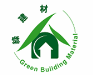 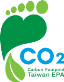 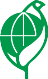 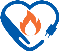 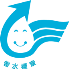 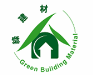 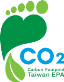 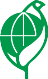 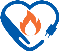 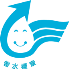 環保標章      節能標章       省水標章        綠建材標章       碳標籤2.環保標章編號查詢：綠色生活資訊網http://greenliving.epa.gov.tw/GreenLife/products/productsQuery.aspx3.若購買電器及汽機車類產品請務必詳填產品全名(型號)及提供發票影本(或收據影本)，以利本局協助確認資料正確性。4.填資料填妥並核章後後請傳真至本局。里長簽章：                 (請加蓋里戳章或里長職名章)聯絡電話：                    手機：                連絡人姓名：             連絡人電話：             連絡人手機：                本表填妥後請傳真或mail至本局，Fax：2955-8190、e-mail：an6354@ntpc.gov.tw新北市本局 綜合規劃科：曾韻璇，聯絡電話：2953-2111#4105基     本     資    料基     本     資    料基     本     資    料基     本     資    料基     本     資    料基     本     資    料單位名稱申請人姓名職稱Line ID申請人電話(市話)                    (手機)(市話)                    (手機)(市話)                    (手機)(市話)                    (手機)(市話)                    (手機)設   置   場   所   資   料設   置   場   所   資   料設   置   場   所   資   料設   置   場   所   資   料設   置   場   所   資   料設   置   場   所   資   料場地名稱(如:**里辦公處、**活動中心…)(如:**里辦公處、**活動中心…)(如:**里辦公處、**活動中心…)(如:**里辦公處、**活動中心…)(如:**里辦公處、**活動中心…)場    址新北市新北市新北市新北市新北市該場地是否為共同使用場所否是：(請簡述場地開放使用時間，如：社區資訊服務站-常設、交際舞班-每週三上午、黃金里資收站-每隔週六上午......)否是：(請簡述場地開放使用時間，如：社區資訊服務站-常設、交際舞班-每週三上午、黃金里資收站-每隔週六上午......)否是：(請簡述場地開放使用時間，如：社區資訊服務站-常設、交際舞班-每週三上午、黃金里資收站-每隔週六上午......)否是：(請簡述場地開放使用時間，如：社區資訊服務站-常設、交際舞班-每週三上午、黃金里資收站-每隔週六上午......)否是：(請簡述場地開放使用時間，如：社區資訊服務站-常設、交際舞班-每週三上午、黃金里資收站-每隔週六上午......)其它可提供使用之設備電腦    網路    電話    公布欄    閒置櫃其它                    電腦    網路    電話    公布欄    閒置櫃其它                    電腦    網路    電話    公布欄    閒置櫃其它                    電腦    網路    電話    公布欄    閒置櫃其它                    電腦    網路    電話    公布欄    閒置櫃其它                    單位公開網站設置部落格：                                      網站：                                        Facebook：                                    無部落格：                                      網站：                                        Facebook：                                    無部落格：                                      網站：                                        Facebook：                                    無部落格：                                      網站：                                        Facebook：                                    無部落格：                                      網站：                                        Facebook：                                    無規劃團購推廣方式網站公告(含部落格、Facebook…)    公布欄公告由幹部或志工推廣(口耳相傳) 結合活動共同辦理 其它                      網站公告(含部落格、Facebook…)    公布欄公告由幹部或志工推廣(口耳相傳) 結合活動共同辦理 其它                      網站公告(含部落格、Facebook…)    公布欄公告由幹部或志工推廣(口耳相傳) 結合活動共同辦理 其它                      網站公告(含部落格、Facebook…)    公布欄公告由幹部或志工推廣(口耳相傳) 結合活動共同辦理 其它                      網站公告(含部落格、Facebook…)    公布欄公告由幹部或志工推廣(口耳相傳) 結合活動共同辦理 其它                      購買日期第一類第三類環保產品名稱標章編號數量/單位總採購金額107.06.14V【範例】賀眾牌自來水落地型冰溫熱三用程控殺菌飲水機110V UW-313AS9400651台26,000元107.02.25V【範例】蒲公英抽取式環保衛生紙4472200串20,000元元元元元元元元元